７がつのこんだて　　　　　　　　　　　　　　　　　令和４年度　東山こども園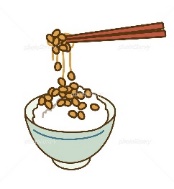 夏バテを予防しましょう食事は量より質を考えてとりましょう食欲がなくても「１日３食」を食べられるように、胃に負担がかからない消化がよい物をバランスよく、いろいろな種類の食品をとりましょう。ビタミンB１を補給しましょう夏場はビタミンンB１が不足しがちになり、不足すると体内に摂取された栄養を　　　　　　エネルギーに変換できなくなります。ニラ、ねぎ、玉ねぎなど　アリシンを多く含む食品と　　　　　　一緒に食べると、ビタミンB１の吸収がよくなります。クエン酸は疲労回復に役立ちますクエン酸（レモン・グレープフルーツ・オレンジ・梅干しなど）は疲労の原因となる乳酸を排出する機能があるので、積極的にとりましう。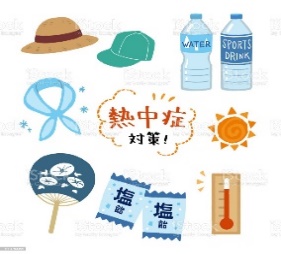 新鮮な野菜をたっぷりとりましょう太陽をいっぱい浴びたなつの野菜はビタミン類が豊富です。暑くなると汗と一緒にビタミン類も流れてしまうので緑黄色野菜をたくさんとりましょう。規則正しい生活をしましょう規則正しい生活と適度な運動を心がけ生活のリズムを保つようにしましょう。睡眠も十分にとりましょう。　　　　　　　　　　　　　　　　　　　　　　　　　　　　　　　　　★水分補給を十分に　　　　　　　　　　　　　　　７月～９月は水分補給は麦茶・ほうじ茶・水などの甘くない物に　 麦茶に塩少々を入れてしましょう。また、市販のジュース類は　　　　　　　　出します😄糖分が多いので飲みすぎないように気をつけましょう。暑いと冷たい飲み物を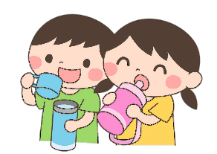 たくさん飲みたくなりますが、冷たいものを　　　　　　とりすぎると胃腸を壊し、夏バテの原因とも　　　　　　　なりますので注意しましょう。　　　　　　　　　　★行事食「七夕」　　七夕飾りが広く普及したのは江戸時代になってから。笹や竹は生命力にあふれ　　まっすぐ伸びることから神聖な植物とされ魔除けになると考えられていました。　　そうめんが天の川に例えられ、七夕にたべられるようになったのは　　平安時代に由来すると言われます。小麦は毒を消すという言い伝えから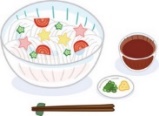 　　七夕にそうめんを供えて健康を願いました。　　夏の野菜のオクラは、夏バテ防止や滋養強壮にもよく　　切り口が星型なので、そうめんと合わせて七夕にぴったりです。納豆の日　　　７月１０日なっ（７）とう（１０）の語呂合わせから。納豆は大豆を納豆菌で発酵させた食品。健康食として、昔から食べられてきた納豆。カルシウムやビタミンなどバランスよく含まれご飯とよく合います。納豆汁やサラダや和え物に入れてもおいしく食べられます。土用の丑の日　　　７月２３日土用とは季節の変わり目の１８日間のことでこの期間内の丑の日が【土用の丑の日】。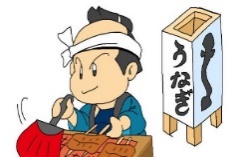 ２０２２年の夏は、７月２３日と８月４日です。夏の土用の丑の日は「う」がつくものを食べると夏バテしないという言い伝えから、この日に栄養たっぷりのウナギを食べる習慣が生まれました。曜日日副菜主食材料材料乳児おやつ幼児おやつ曜日日副菜主食材料乳児おやつ乳児おやつ幼児おやつ月1125じゃがいもの重ね焼きじゃこピーマンわかめスープくだものおにぎりじゃがいも　合挽肉　玉ねぎ　人参しいたけ　ケチャップ　チーズ　ピーマン　ちりめんじゃこ　ごま　わかめ麩　えのきだけ　玉ねぎ　コンソメじゃがいも　合挽肉　玉ねぎ　人参しいたけ　ケチャップ　チーズ　ピーマン　ちりめんじゃこ　ごま　わかめ麩　えのきだけ　玉ねぎ　コンソメ菓子牛乳小魚菓子牛乳小魚月4酢豚（なす入り）中華スープくだものおにぎり豚肉　玉ねぎ　人参　ピーマン　パプリカ　なす　ケチャップ　酢　ごま油　たまご　春雨　きくらげ　しめじ　ベーコン　ニラ菓子牛乳小魚菓子牛乳小魚菓子牛乳小魚月1125じゃがいもの重ね焼きじゃこピーマンわかめスープくだものごはんじゃがいも　合挽肉　玉ねぎ　人参しいたけ　ケチャップ　チーズ　ピーマン　ちりめんじゃこ　ごま　わかめ麩　えのきだけ　玉ねぎ　コンソメじゃがいも　合挽肉　玉ねぎ　人参しいたけ　ケチャップ　チーズ　ピーマン　ちりめんじゃこ　ごま　わかめ麩　えのきだけ　玉ねぎ　コンソメ菓子牛乳小魚菓子牛乳小魚月4酢豚（なす入り）中華スープくだものごはん豚肉　玉ねぎ　人参　ピーマン　パプリカ　なす　ケチャップ　酢　ごま油　たまご　春雨　きくらげ　しめじ　ベーコン　ニラ菓子牛乳小魚菓子牛乳小魚菓子牛乳小魚火1226鶏唐揚げのポン酢和えはるさめサラダみそ汁くだものおにぎり鶏肉　土しょうが　しょう油　ポン酢　ねぎ　マロニー　キャベツ　きゅうり　かにかまぼこ　マヨネーズ　麩　玉ねぎ　もやし　油揚げ　ねぎ　じゃこ　鶏肉　土しょうが　しょう油　ポン酢　ねぎ　マロニー　キャベツ　きゅうり　かにかまぼこ　マヨネーズ　麩　玉ねぎ　もやし　油揚げ　ねぎ　じゃこ　菓子牛乳小魚菓子牛乳小魚火519夏野菜のナポリタンミルクスープくだものおにぎりスパゲティ　トマト　玉ねぎ　なす　パプリカ　ベーコン　ケチャップ　じゃがいも　かぼちゃ　人参　ウインナー牛乳　ルウうなぎごはんうなぎ蒲焼きたまごうなぎごはんうなぎ蒲焼きたまご菓子牛乳小魚火1226鶏唐揚げのポン酢和えはるさめサラダみそ汁くだものごはん鶏肉　土しょうが　しょう油　ポン酢　ねぎ　マロニー　キャベツ　きゅうり　かにかまぼこ　マヨネーズ　麩　玉ねぎ　もやし　油揚げ　ねぎ　じゃこ　鶏肉　土しょうが　しょう油　ポン酢　ねぎ　マロニー　キャベツ　きゅうり　かにかまぼこ　マヨネーズ　麩　玉ねぎ　もやし　油揚げ　ねぎ　じゃこ　菓子牛乳小魚菓子牛乳小魚火519夏野菜のナポリタンミルクスープくだものごはんスパゲティ　トマト　玉ねぎ　なす　パプリカ　ベーコン　ケチャップ　じゃがいも　かぼちゃ　人参　ウインナー牛乳　ルウうなぎごはんうなぎ蒲焼きたまごうなぎごはんうなぎ蒲焼きたまご菓子牛乳小魚水1327マーボー豆腐冷しゃぶサラダくだものおにぎり豆腐　豚挽肉　玉ねぎ　人参　干ししいたけ　ニラ　にんにく　土しょうがコチジャン　みそ　豚肉　キャベツズッキーニ　パプリカ　ごまドレ枝豆ごはん枝豆　たくあん　ごま　酢枝豆ごはん枝豆　たくあん　ごま　酢菓子牛乳小魚水620大豆の揚げ煮七夕そうめんくだものおにぎり大豆　片栗粉　じゃがいも　人参　ウインナー　グリーンピース　コーン缶　ケチャップ　そうめん　人参　オクラ　たまご　かつお節　しょう油パン牛乳パン牛乳ジャムサンド食パン手作りジャム水1327マーボー豆腐冷しゃぶサラダくだものごはん豆腐　豚挽肉　玉ねぎ　人参　干ししいたけ　ニラ　にんにく　土しょうがコチジャン　みそ　豚肉　キャベツズッキーニ　パプリカ　ごまドレ枝豆ごはん枝豆　たくあん　ごま　酢枝豆ごはん枝豆　たくあん　ごま　酢菓子牛乳小魚水620大豆の揚げ煮七夕そうめんくだものごはん大豆　片栗粉　じゃがいも　人参　ウインナー　グリーンピース　コーン缶　ケチャップ　そうめん　人参　オクラ　たまご　かつお節　しょう油パン牛乳パン牛乳ジャムサンド食パン手作りジャム木1428さかなの南蛮漬けじゃがいもカレー風味みそ汁くだものおにぎり魚　片栗粉　玉ねぎ　人参　ピーマン酢　しょう油　じゃがいも　カレー粉豆腐　玉ねぎ　人参　油揚げ　もやし　じゃこ　みそ魚　片栗粉　玉ねぎ　人参　ピーマン酢　しょう油　じゃがいも　カレー粉豆腐　玉ねぎ　人参　油揚げ　もやし　じゃこ　みそパン牛乳菓子牛乳するめ木721魚のしょうが煮納豆サラダみそ汁くだものおにぎり魚　土しょうが　しょう油　納豆キャベツ　人参　きゅうり　チーズ青しそドレッシン　豆腐　わかめ油揚げ　玉ねぎ　みそ　じゃこ菓子牛乳チーズ菓子牛乳チーズ菓子牛乳チーズ木1428さかなの南蛮漬けじゃがいもカレー風味みそ汁くだものごはん魚　片栗粉　玉ねぎ　人参　ピーマン酢　しょう油　じゃがいも　カレー粉豆腐　玉ねぎ　人参　油揚げ　もやし　じゃこ　みそ魚　片栗粉　玉ねぎ　人参　ピーマン酢　しょう油　じゃがいも　カレー粉豆腐　玉ねぎ　人参　油揚げ　もやし　じゃこ　みそパン牛乳菓子牛乳するめ木721魚のしょうが煮納豆サラダみそ汁くだものごはん魚　土しょうが　しょう油　納豆キャベツ　人参　きゅうり　チーズ青しそドレッシン　豆腐　わかめ油揚げ　玉ねぎ　みそ　じゃこ菓子牛乳チーズ菓子牛乳チーズ菓子牛乳チーズ金１1529夏野菜カレーグリーンサラダくだものごはん豚肉　じゃがいも　かぼちゃ　なす玉ねぎ　人参　とうもろこし　ルウ福神漬け　キャベツ　きゅうり　ドレッシング豚肉　じゃがいも　かぼちゃ　なす玉ねぎ　人参　とうもろこし　ルウ福神漬け　キャベツ　きゅうり　ドレッシングレモンゼリー　牛乳　レモンジュース　砂糖　アガー　レモン果汁レモンゼリー　牛乳　レモンジュース　砂糖　アガー　レモン果汁金8牛丼ビーフンサラダくだものごはん牛肉　玉ねぎ　人参　しらたき　ごぼうしょう油　砂糖　紅しょうが　ビーフン玉ねぎ　人参　ハム　ピーマン　酢　しょう油　砂糖　ごま油　オイスターソースヨーグルト牛乳ヨーグルト牛乳アイスクリーム土21630パン牛乳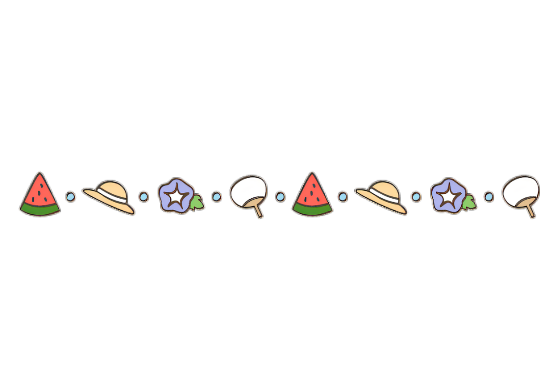 土923パン牛乳金２２たんじょう会　　もろこしごはん　　ケチャップウインナー　　　　　　　　 マカロニサラダ　　　すまし汁　　　くだものたんじょう会　　もろこしごはん　　ケチャップウインナー　　　　　　　　 マカロニサラダ　　　すまし汁　　　くだものたんじょう会　　もろこしごはん　　ケチャップウインナー　　　　　　　　 マカロニサラダ　　　すまし汁　　　くだものたんじょう会　　もろこしごはん　　ケチャップウインナー　　　　　　　　 マカロニサラダ　　　すまし汁　　　くだものたんじょう会　　もろこしごはん　　ケチャップウインナー　　　　　　　　 マカロニサラダ　　　すまし汁　　　くだものたんじょう会　　もろこしごはん　　ケチャップウインナー　　　　　　　　 マカロニサラダ　　　すまし汁　　　くだものこめ　とうもろこし　バター　ウインナー　ケチャップ　マカロニ　じゃがいも　ハムきゅうり　人参　マヨネーズ　豆腐　えのきだけ　かまぼこ　みつ葉　かつお節　しょう油こめ　とうもろこし　バター　ウインナー　ケチャップ　マカロニ　じゃがいも　ハムきゅうり　人参　マヨネーズ　豆腐　えのきだけ　かまぼこ　みつ葉　かつお節　しょう油こめ　とうもろこし　バター　ウインナー　ケチャップ　マカロニ　じゃがいも　ハムきゅうり　人参　マヨネーズ　豆腐　えのきだけ　かまぼこ　みつ葉　かつお節　しょう油こめ　とうもろこし　バター　ウインナー　ケチャップ　マカロニ　じゃがいも　ハムきゅうり　人参　マヨネーズ　豆腐　えのきだけ　かまぼこ　みつ葉　かつお節　しょう油こめ　とうもろこし　バター　ウインナー　ケチャップ　マカロニ　じゃがいも　ハムきゅうり　人参　マヨネーズ　豆腐　えのきだけ　かまぼこ　みつ葉　かつお節　しょう油七夕ゼリー牛乳アイスクリームアイスクリーム